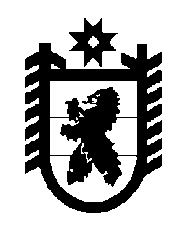 Российская Федерация Республика Карелия    УКАЗГЛАВЫ РЕСПУБЛИКИ КАРЕЛИЯО признании утратившими силу отдельных актоввысшего должностного лица Республики Карелия Признать утратившими силу:пункт 2 постановления Председателя Правительства Республики Карелия от 9 июня 2001 года № 140 «Об оценке строений, помещений и сооружений, принадлежащих гражданам на праве собственности» (Собрание законодательства Республики Карелия,  2001, № 6, ст. 810);абзац четвертый пункта 3 приложения к Указу Главы Республики Карелия от 31 декабря 2004 года № 174 «О внесении изменений в отдельные акты высшего должностного лица Республики Карелия» (Собрание законодательства Республики Карелия,  2004, № 12, ст. 1504);пункт 2 приложения к Указу Главы Республики Карелия от 11 августа 2006 года № 122 «О внесении изменений в отдельные акты высшего должностного лица Республики Карелия и признании утратившим силу Указа Главы Республики Карелия от 18 июня 2003 года № 106» (Собрание законодательства Республики Карелия,  2006, № 8, ст. 920);пункт 3 приложения к Указу Главы Республики Карелия от 12 марта 2007 года № 36 «О внесении изменений в отдельные акты высшего должностного лица Республики Карелия» (Собрание законодательства Республики Карелия,  2007, № 3, ст. 316); пункт 3 приложения к Указу Главы Республики Карелия от                      31 декабря 2007 года № 188 «О внесении изменений в отдельные акты высшего должностного лица Республики Карелия» (Собрание законодательства Республики Карелия,  2007, № 12, ст. 1583);пункт 3 приложения к Указу Главы Республики Карелия от 14 декабря 2010 года № 188 «О внесении изменений в отдельные акты высшего должностного лица Республики Карелия» (Собрание законодательства Республики Карелия,  2010, № 12, ст. 1657).          Глава Республики  Карелия                                                                 А.П. Худилайненг. Петрозаводск6 марта 2014 года№ 23